 福建工程学院应用技术学院创客中心家具采购项目校内比价采购公告 福建工程学院对 应用技术学院创客中心家具采购 项目进行校内比价采购，现欢迎合格的供应商前来投标。1、项目编号：ZX20200162、项目名称： 福建工程学院应用技术学院创客中心家具采购项目3、招标内容及要求：4、投标截止时间：2020年 6 月 29 日15:30:00(北京时间)，供应商应在此之前将密封的投标文件送达 福建工程学院应用技术学院 （福建省福州市软件园C区46幢），逾期送达的或不符合规定的投标文件将被拒绝接受。
    5、校内比价采购的公告期限为五个工作日，若到投标截止时间止不足三家供应商参加报价，本次项目流（废）标。6、评标办法：最低评标价法，即在资格及技术、商务均符合的情况下，按最低价确定成交人。7、本项目采购人：福建工程学院应用技术学院地  址：福建省福州市软件园C区46幢联系人：郑老师联系电话：0591-28081503附件1：家具参数表：前来投标的供应商必须在投标截止时间前提供一块500mm×500mm×25mm(杉木芯厚度≧19mm)的橘红色生态板样品。未提供样品或样品不合格的投标人作无效标处理。附件2：福建工程学院投标报价一览表（最终报价）供应商名称：供应商地址：项目名称：福建工程学院应用技术学院创客中心家具采购项目项目编号：ZX2020016说明：1、报价价格不得高于控制价，技术要求、主要参数不得低于招标要求；      2、若是进口产品，报价应为免税价格，并换算成人民币金额报价。报价人（签字）：报价人联系方式：报价时间：合同包品目号货物名称单价（元）数量品目号最高控制价（元）简要规格描述或项目基本概况11-1学生实训桌49550张24750详见附件1：家具参数表11-2学生资料柜9955个4975详见附件1：家具参数表合计合计人民币：29725元（大写：贰万玖仟柒佰贰拾伍元整）人民币：29725元（大写：贰万玖仟柒佰贰拾伍元整）人民币：29725元（大写：贰万玖仟柒佰贰拾伍元整）人民币：29725元（大写：贰万玖仟柒佰贰拾伍元整）人民币：29725元（大写：贰万玖仟柒佰贰拾伍元整）交货时间、地点交货时间、地点交货时间：合同签订后7天内交货，地点：福建软件园C区46幢交货时间：合同签订后7天内交货，地点：福建软件园C区46幢交货时间：合同签订后7天内交货，地点：福建软件园C区46幢交货时间：合同签订后7天内交货，地点：福建软件园C区46幢交货时间：合同签订后7天内交货，地点：福建软件园C区46幢付款方式付款方式收到商品并验收合格，采购人在收到中标人开具的增值税普通发票后，90天内付清全部货款。收到商品并验收合格，采购人在收到中标人开具的增值税普通发票后，90天内付清全部货款。收到商品并验收合格，采购人在收到中标人开具的增值税普通发票后，90天内付清全部货款。收到商品并验收合格，采购人在收到中标人开具的增值税普通发票后，90天内付清全部货款。收到商品并验收合格，采购人在收到中标人开具的增值税普通发票后，90天内付清全部货款。家具名称图样主要材质型号规格售后服务学  生 实 训 桌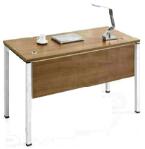 (1)面板：桌面板材采用25mm厚优质杉木芯生态板，其中杉木芯厚度≧19mm,优质绿色环保产品，甲醛含量≦1.0mg/l，密度≧760kg/m3，静曲张度≧51.2a，吸水膨胀度≦8.1%,木材干燥程度≦9%。内基材经过防腐防蛀处理。表面贴面耐高温耐磨耐腐蚀耐辐射且防水。(2)前挡板： 18mm厚优质杉木芯生态板，高度为400mm。(3)封边：优质1.5mmPVC硬封边。(4)钢脚采用50mm*50mm*1.5mm方管焊接而成，钢脚横梁采用25mm*50mm*1.2mm方管，经过表面防锈，喷砂而成，横梁与钢脚接头固定连接。(6)桌面白橡木色或橘红色。长1100mm×宽500mm×高760mm(1)质保期从验收合格之日起开始计算，提供5年的质量保修；(2)质保期内家具出现任何质量问题，中标人提供免费维修服务；(3)质保期结束后，中标人仍应对货物提供终身维修服务，更换配件时只能收取配件的成本费。学  生 资 料 柜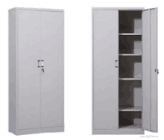 采用1.0mm厚冷轧钢板，背板为厚度0.6mm冷轧钢板。粉末静电喷涂,焊接牢洗除锈,锌洗磷化后粉末喷涂。表面处理工艺程序:工作水洗→脱脂→水洗→除锈→水洗→表调→磷化→水洗→烘烤→喷粉→固化→喷塑产品。零部件一次冲切完成。焊接部分采用高标准熔接焊,表面采用全自动喷涂流水线，平整光滑。颜色为灰白色。长847mm×宽550mm×高2070mm(1)质保期从验收合格之日起开始计算，提供5年的质量保修；(2)质保期内家具出现任何质量问题，中标人提供免费维修服务；(3)质保期结束后，中标人仍应对货物提供终身维修服务，更换配件时只能收取配件的成本费。合同包数量报价付款方式交货期备注11批大写：  万   仟   佰   元小写：                 元